Vodné dielo MŠ Hamburg29.01.2022výsledkyAhojte tak po novom roku sme tu mali ďalšiu maratónsku akciu na Vodnom diele Žilina. maratón1.  Miroslav Ščibran	1977	ŠKP Čadca		3:29:32		(42,2km)2.  Martin Petreje	1991	Dolné Naštice		3:43:03		(42,2km)3.  Jozef Gomola	1971	JK vrstvy RUN		3:50:55		(42,2km)4.  Ján Kubirita		1970	Žilina			5:11:05		(42,2km)5.  Pavol Kincel		1951	Turany			5:59:10		(42,2km)6.  Cyril Bohunický	1963	ADA rezort		6:16:59		(42,2km)28 – 30 km7.  Michal Törötto	1989 	Utekáči-		2:39:53		(30 km)8.  Samuel Balcár 	1990 	Utekáči-		2:32:53		(28 kmpolmaratón9.    Jozef Straňanek 		1973	 MK Rajec		1:29:44		(21,1km)10.  Marek Dudiak 		1976 	Extrém maratón	1:38:59		(21,1km)11.  Peter Tichý 		1969 	AK Čadca		1:40:13		(21,1km)12.  Ladislav Heglas 		1979 	Alenkina družina	1:50:42		(21,1km)13.  Emil Janáčik 		1967 	Schaeffler KNM		1:50:54		(21,1km)14.  František Kráľ 		1966 	Žilina			2:08:19		(21,1km)15.  Tomáš Vaclavek 		1971 	Žilina			2:14:30		(21,1km)16.  Radoslav Stranianek 	1974 	Žilina			2:14:50		(21,1km)17.  Alexander Simon 		1947 	DS Žilina		2:45:00		(21,1km)18.  Soňa Macejáková 		1956 	priatelia ležerného behu-3:22:20	(21,1km)10 kminé19.  Peter Olejár 		1979 	ŠK Oravaman Nižná	1:11:53		(14km)20.  Štefan Sliviak 		1984 	Žilina			1:31:15		(14km)21.  Daniel Milovančevič 	1992 	Žilina			28:47		(7km)22.  Vladimír Krčmárik 		1954 	EK Žilina		34:50		(7km)Štart : 8:00 (Kubirita 7:00, Bohunický 9:45)Teplota: -6 až -2 stupňovPočasie: Zrána slnko, neskôr už zamračené,vietor minimálnyTrať na vodnom diele zasnežená ,zjazdena od áut.Chcem sa poďakovať všetkým, ktorý dobrovoľne prispeli na ďalší chod stránky 42195.sk, nakoľko skončila platnosť domény a bolo ju treba uhradiť.Faktúra bola 115 eur a vyzbieralo sa 150 eur.Sumu pošlem terajšiemu adminovi stránky na zaplatenie ako aj menšiu réžiu za spravovanie.Ďakujem všetkým za účasť a teším sa na ďalšie spoločné behy.Prajem ešte príjemný zvyšok víkendu.S pozdravom organizátor Miro Ščibran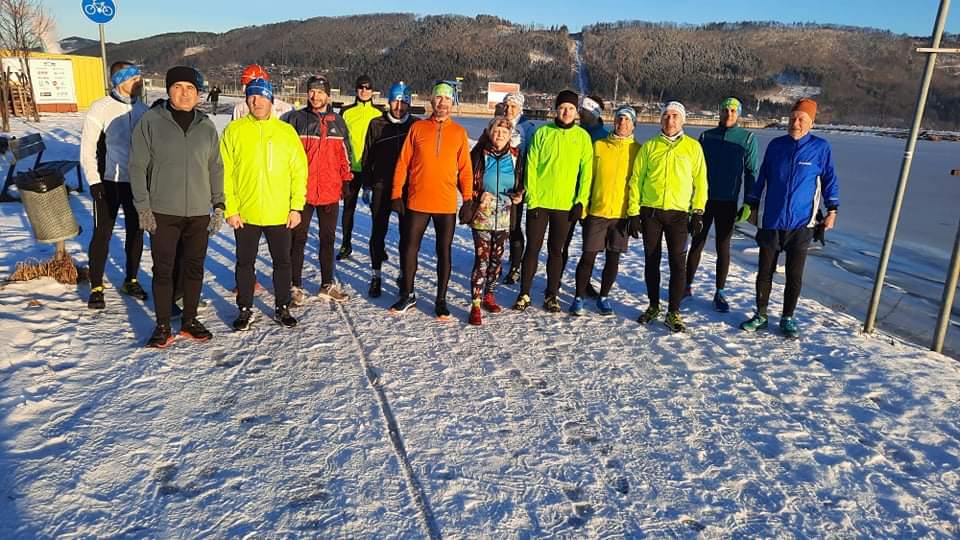 